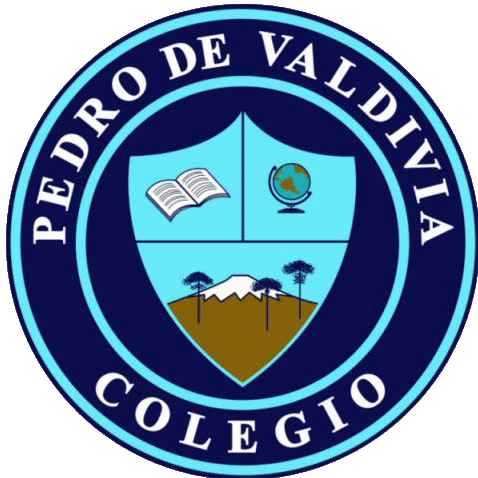 Guía de apoyo explicativa actividades cuaderno de ACTIVIDADES del estudiante ¿Cómo hacer la actividad página 20?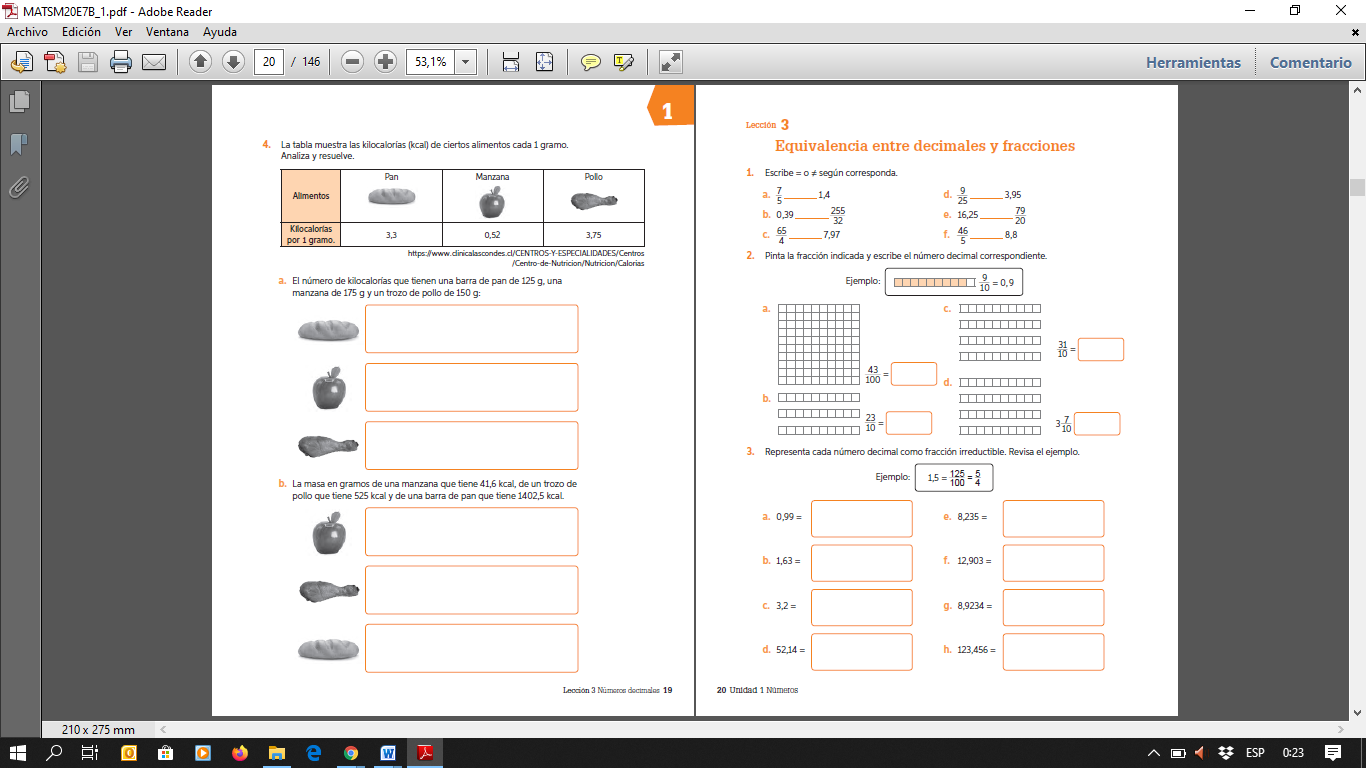 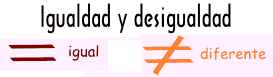 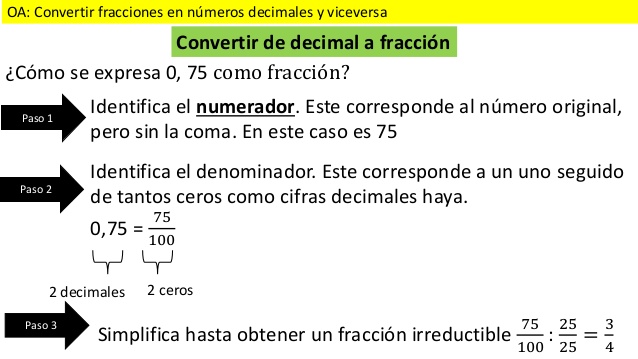 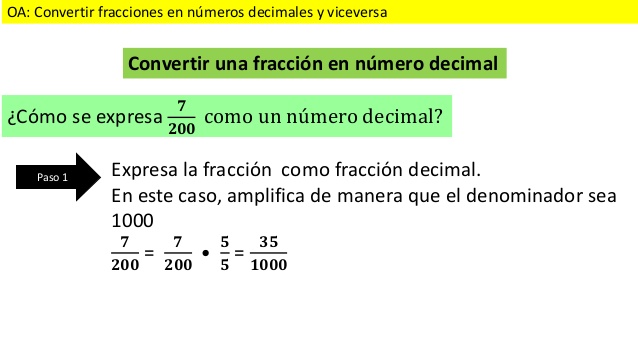 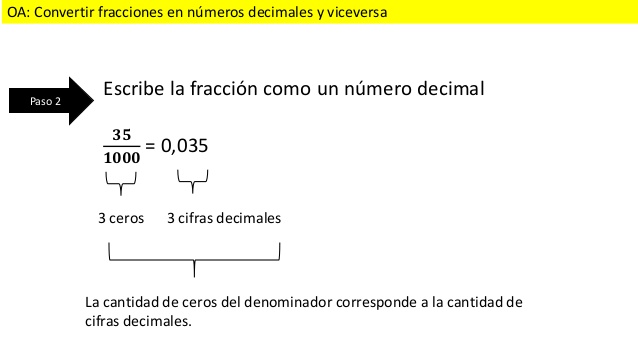 RECUERDA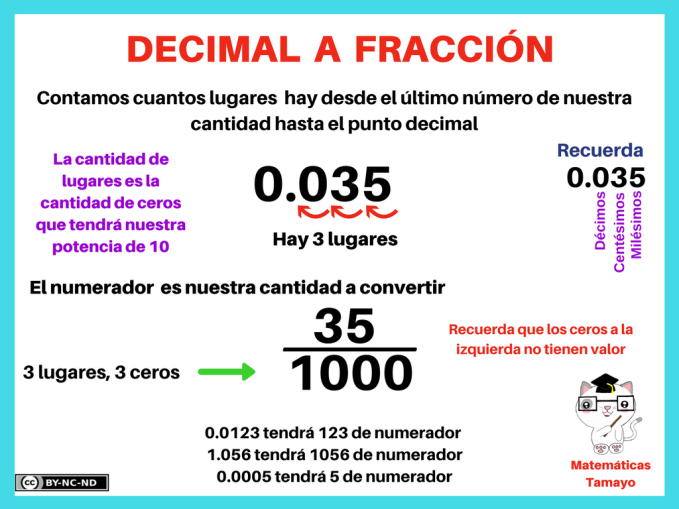 